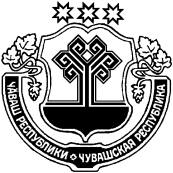 «Об утверждении годового отчета «Об исполнении бюджета Таушкасинского сельского поселения Цивильского района Чувашской Республики за 2018 год»В соответствии со статьей 232 Бюджетного кодекса Российской Федерации, статьей 46 Положения о бюджетном процессе в Таушкасинском сельском поселении Цивильского района Чувашской Республики,  Собрание депутатов Таушкасинского сельского  поселения  Цивильского района Чувашской РеспубликиРЕШИЛО:             1. Утвердить годовой отчет «Об исполнении бюджета Таушкасинского сельского поселения  Цивильского района Чувашской Республики за 2018 год»  по доходам в сумме 5798419,80 рублей, по расходам в сумме 5724638,89 рублей, профицит бюджета в сумме 73780,91 рублей.2. Утвердить доходы по кодам классификации доходов по видам, подвидам доходов классификации операций сектора государственного управления согласно приложению № 1.3. Утвердить расходы бюджета по подведомственной  структуре расходов по разделам, подразделам классификации расходов согласно приложению № 2.4.   Утвердить источники финансирования дефицита (профицита) бюджета по кодам источников финансирования, по кодам групп, подгрупп, статей, видов источников согласно приложению № 3.                                                                              Подпись                         Расшифровка подписиЧĂВАШ РЕСПУБЛИКИÇĚРПÿ РАЙОНĚ ЧУВАШСКАЯ РЕСПУБЛИКА ЦИВИЛЬСКИЙ РАЙОН ТАВĂШКАССИ  ЯЛ ПОСЕЛЕНИЙĚН ДЕПУТАТСЕН ПУХĂВĚ ЙЫШĂНУ №32/127 нарăс 2019 с. Тавăшкасси  ялěСОБРАНИЕ ДЕПУТАТОВ ТАУШКАСИНСКОГО  СЕЛЬСКОГО ПОСЕЛЕНИЯ РЕШЕНИЕ №32/1 27 февраля 2019 г. деревня ТаушкасыПредседатель Собрания депутатов Таушкасинскогосельского поселения_________________С.В.Крупинова 